فشار بخار مایعات-Reid vapor pressure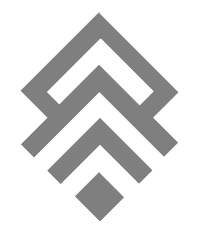 ASTM D323از این دستگاه جهت آزمایش بخار رد استفاده میشود . کلیات آزمایش به این شرح میباشد:نمونه اصلی را داخل سیلندر نمونه ریخته –سیلندر را آبندی میکنیم و داخل حمام با دمای 37.8 درجه سانتیگراد قرار میدهند . با توجه به دمای بالا رفته مقداری گاز از نمونه ایجاد میگردد که از طریق گیج سیلندر خوانده میشود .نمایشگر با دقت ±0.1 درجه سانتی گرادکنترلر دما کمپانی Autonics کره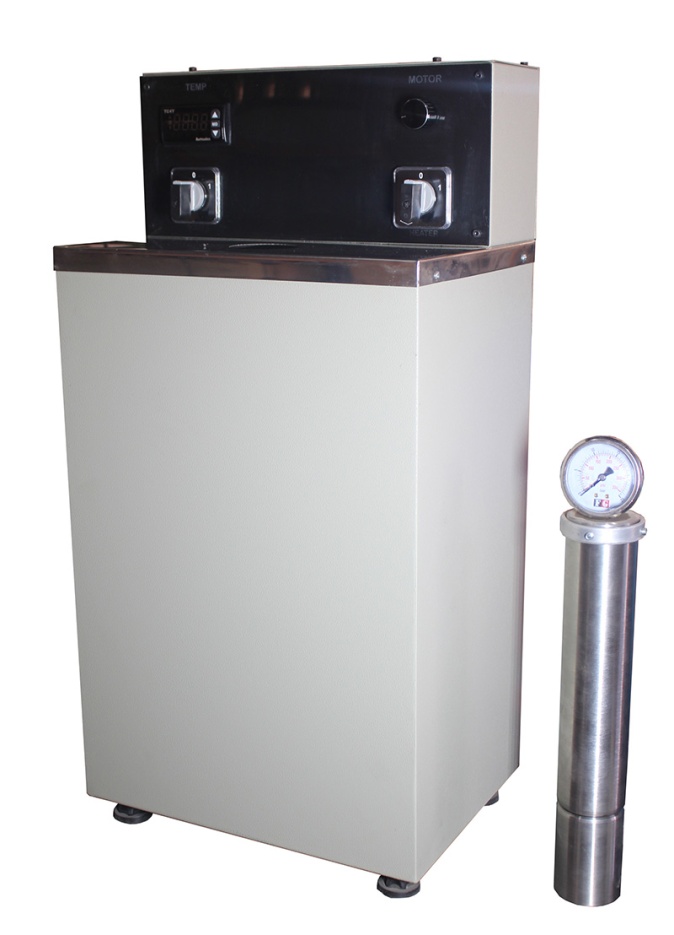 دارای مخزن تمام استیل 	دارای سیلندر تمام استیلمجهز به سیستم سیرکولاسیون با تنظیم دور پمپرنگ الکترواستاتیکاز این دستگاه جهت آزمایش بخار رد استفاده میشود . 